УКРАЇНАОДЕСЬКА ОБЛАСТЬПОДІЛЬСЬКА РАЙОННА ДЕРЖАВНА АДМІНІСТРАЦІЯРОЗПОРЯДЖЕННЯ  12.12.2017                                         м. Подільськ                                     № 626 / 17Відповідно до ст. 27 Закону України «Про місцеві державні адміністрації», ст. 14 Закону України  «Про військовий обов’язок і військову службу», п. 1 ст. 36 Закону України «Про місцеве самоврядування в Україні» та вимог «Положення про підготовку і проведення призову громадян України на строкову військову службу» в січні – березні 2018 року буде проводитись приписка громадян України, 2001 року народження до призовної дільниці Подільського об’єднаного міського військового комісаріату на території району:1. Провести в січні – березні 2018 року приписку до призовної дільниці громадян України, 2001 року народження, які проживають постійно чи тимчасово на території району, крім осіб, котрі відбувають покарання за вироками суду в місцях позбавлення волі.2. Для забезпечення організації та своєчасного проведення приписки юнаків до призовної дільниці, скласти графік проходження комісії (додаток 1).3. Затвердити основний та дублюючий склад комісії по проведенню приписки (додаток 2).4. Затвердити основний та дублюючий склад медичної комісії (додаток 3).5. Військовому комісару Подільського об’єднаного міського військового комісаріату Палатнікову С.О.:5.1. Створити необхідні умови та забезпечити роботу комісії з приписки юнаків району до призовної дільниці щоденно, крім суботи та неділі.5.2 В термін до 27 грудня 2017 року запросити та одержати від лікувальних установ списки юнаків 2001 року народження, які в період приписки знаходяться на стаціонарному лікуванні, а також відповідні списки від Подільського ВП ГУ НП України в Одеській області щодо юнаків, які мали приводи до поліції або знаходяться під слідством.5.3. По узгодженню з керівниками правоохоронних органів, створити оперативну групу з розшуку громадян, які ухиляються від приписки до призовної дільниці.5.4. Надати до районної державної адміністрації підсумкову інформацію про проведення приписки юнаків до призовної дільниці до 10 квітня 2018 року.5.5 Всіх громадян, 2001 року народження, приписати до призовної дільниці згідно плану проведення приписки.5.6 До 25 грудня 2017 року підготувати і провести заняття з начальниками відділів кадрів колективів, підприємств, установ, організацій, викладачами предмету захисту вітчизни в навчальних закладах з питань обліку громадян, 2001 року народження, оповіщення їх про наступну приписку, оформлення необхідних документів і явки громадян на приписку до призовної дільниці м. Подільськ в установлені строки.5.7 Зобов’язати керівників навчальних закладів, відділів кадрів підприємств, установ, організацій своєчасно представляти в військкомат списки Ф – 1 громадян, 2001 років народження за місцем роботи (навчання).6. Головним лікарям: Подільської міської лікарні - Жуковського О.В. Подільської центральної районної лікарні -  Вовк С.І. зобов’язати:6.1. Організувати та забезпечити необхідну кількість  лікарів – фахівців і середнього медперсоналу для медичного обстеження юнаків, забезпечити комісію необхідним інструментом та майном.6.2 Передати в міськвійськомат до початку проведення приписки списки юнаків, 2001 року народження, які знаходяться на обліку з приводу туберкульозу, нервово–психічного,  шкіряно–венеричного та інших інфекційних  захворювань.6.3 Всіх  громадян, у яких в період проведення приписки виявляється захворювання, обмежуюче придатність до військової служби, направляти на стаціонарне обстеження і лікування в лікувальні заклади, зарезервувати в цих установах необхідну кількість місць.6.4 Всіх громадян, 2001 року народження, визначених при  приписці потребуючими лікування до початку чергового призову в 2019 році, оздоровити до призову на строкову військову службу.      7. Начальнику районного відділу освіти районної державної адміністрації  (Востріковій Л.А.) зобов’язати директорів загальноосвітніх навчальних закладів:7.1 По запиту Подільського ОМВК надати всі необхідні документи на юнаків, 2001 року народження, які підлягають приписці.7.2 В період  приписки виявити всіх громадян, які не мають 9 – річної освіти, а також юнаків, які мають 9-ти річну освіту і  не навчаються далі,  прикріпити їх до загальноосвітніх навчальних закладів І-ІІІ ступенів, організувати контроль за навчанням і щомісячно інформувати міськвійськомат про результати цієї роботи.7.3 В усіх навчальних закладах розгорнути роботу по залученню молоді до вступу в вищі військові заклади МО України.8. Головному спеціалісту у справах сімї, молоді та спорту районної державної адміністрації (Сакарі Л.П.), в період проведення приписки юнаків, 2001 року народження, спільно з працівниками військового комісаріату організувати перевірку фізичної  підготовки юнаків.  9. Начальнику Подільського ВП ГУ НП України в Одеській області (Піщанському М.Г.): 9.1 Сприяти та надавати всебічну допомогу по запиту військового комісаріату у своєчасному розшуку та доставці на призовну дільницю осіб, які ухиляються від проходження комісії по приписці до призовної дільниці9.2 Подати до Подільського ОМВК відомості на юнаків, 2001 року народження, які притягалися до кримінальної чи адміністративної відповідальності.9.3 Відповідно до ст. 38 Закону України «Про військовий обов’язок і військову службу», не пізніше семиденного терміну, сповістити  Подільський ОМВК про всі випадки притягнення призовників до кримінальної відповідальності.10. Військовому комісару Палатнікову С.О. спільно з начальником Подільського ВП ГУ НП України в Одеській області (Піщанським М.Г.)  створити оперативну групу з розшуку та доставці призовників, які ухиляються від приписки до призовної дільниці, з представників військкомату і ВП ГУ НП України в Одеській області  у кількості  2 – х чоловік : 1 чол. -  ВП ГУ НП,    1 чол. – ОМВК.    11. Військовому комісару Палатнікову С.О. скласти графік явки громадян для проходження рентгенологічного (флюорологічного) обстеження органів грудної клітки і здачі аналізів та графік явки на приписку до призовної дільниці і іменні списки за днями.12. Контроль за  виконанням розпорядження залишаю за собою.Голова районної                                                         державної адміністрації                                                                                 Р.І. Пітак                                  Додаток 1до розпорядження голови районної державної адміністрації __________ № ________Графік проходження комісіїКерівник аппарату Подільської районної державної адміністрації                                                  В.М. БілоусоваДодаток 2до розпорядження голови районної державної адміністрації __________ № ________Склад комісії по проведенню припискиГОЛОВА КОМІСІЇ    – військовий комісар Подільського ОМВК - підполковник                                                                                                                                                           Палатніков С.О., а в разі його відсутності з поважних                                              причин, призначити  дублером заступника військового                                          комісара – начальника відділення комплектування та                                         призову майора Коврига Р.В. СЕКРЕТАР КОМІСІЇ - Биковець Л.С.  Ч Л Е Н И  КОМІСІЇ –Методист з кадрових питань відділу освіти Подільської районної державної адміністрації            -                 Третяк В.О.Старший інспектор ювенальної превенції сектору превенції Подільського ВП ГУ НП України в Одеській області                                            -                 Сухарська Л.В.Завідуюча поліклініки Подільськоїцентральної районної лікарні                                         -                 Келя О.В.Головний спеціаліст управління Подільського ОМВК працівник ЗСУ                                                    -                  Бушанська В.В.Дублюючий склад комісії з питань приписки:Ч Л Е Н И  КОМІСІЇ –Секретар відділу освіти Подільської районної державної адміністрації                                  -                 Данильчук Т.В.Інспектор ювенальної превенції сектору превенції Подільського ВП ГУ НП України в Одеській області                                            -                 Колесник О.В.Головна медична сестра поліклініки Подільської центральної районної лікарні                   -                 Цуркан Т.І.Практичний психолог відділу освіти Подільської районної державної адміністрації            -                 Бушанська В.В.Керівник аппарату Подільської районної державної адміністрації                                                      В.М. БілоусоваДодаток 3до розпорядження голови районної державної адміністрації __________ № ________Склад медичної комісії                                                           ХІРУРГ                   -   Тишкул Л.Ф.                 ТЕРАПЕВТ             -   Куца К.П.                      НЕВРОПАТОЛОГ -   Мемей О.А.                   ПСИХІАТР             -   Цапок А.Д                    ОКУЛІСТ                -   Голота О.Я.                   ОТОЛАРІНГОЛОГ  - Гайдаржи Н.І.                  ДЕРМАТОЛОГ       -  Тімофеєва Л.М.             СТОМАТОЛОГ       -  Панайотова В.І.           Дублюючий склад медичної комісії :ХІРУРГ                     -   Полтавцев С.П.ТЕРАПЕВТ               -   Нечитайло Т.В.НЕВРОПАТОЛОГ   -   Войт Є.Ф.ПСИХІАТР               -   Крамчанінов Ю.В.ОКУЛИСТ                -    Князева Л.Б.ОТОЛАРИНГОЛОГ -   Москул С.О..ДЕРМАТОЛОГ        -    Захарова В.А.СТОМАТОЛОГ        -    Панайотов М.А.Керівник аппарату Подільської районної державної адміністрації                                                      В.М. БілоусоваПро організацію проведення припискигромадян України, 2001 року народженнядо призовної дільниці в 2018 році№ з/пНайменування сільрадиКількість юнаків, які підлягають приписці до призовної дільниціДата явки юнаків для проходження комісії з питань приписки1Олексіївська с/р324.01.20182В. Фонтанська с/р524.01.20183Борщівська с/р623.01.20184Гоноратська с/р0----------5Бочманівська с/р724.01.20186Качурівська с/р224.01.20187Климентівська с/р324.01.20188Косівська с/р424.01.20189Куяльницька с/р1623.01.201810Старокульнянська с/р924.01.201811Липецька с/р624.01.201812Любомирська с/р924.01.201813Нестоїтська с/р0-------14Новоселівська с/р1923.01.201815Петрівська с/р124.01.201816Станіславська с/р524.01.201817Ставківська с/р223.01.201818Мардарівська с/р523.01.2018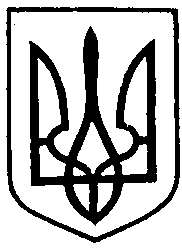 